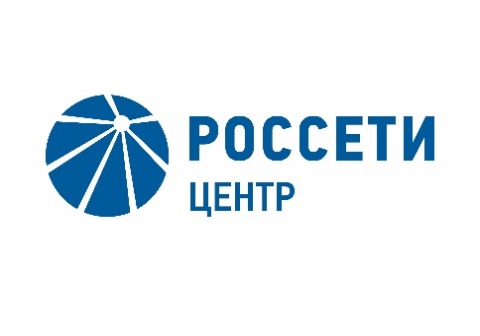 Уведомление №1об изменении условий Извещения (Документации) о проведении запроса цен по результатам предварительного конкурентного отбора на право заключения Договора на выполнение работ по ремонту зданий и сооружений для нужд ПАО «МРСК Центра» (филиала «Брянскэнерго»), (опубликовано на официальном сайте Российской Федерации для размещения информации о размещении заказов www.zakupki.gov.ru, на сайте Единой электронной торговой площадки https://rosseti.roseltorg.ru № 31908509394 от 12.11.2019, а также на официальном сайте ПАО «МРСК Центра» www.mrsk-1.ru в разделе «Закупки»).Организатор запроса цен ПАО «МРСК Центра», расположенный по адресу: РФ, 127018, г. Москва, 2-я Ямская ул., д. 4, (контактное лицо: Кузнецов Павел Николаевич, контактный телефон (4832) 67-23-68), на основании протокола от 21.11.2019 №0176-БР-19-1 вносит изменения в Извещение (Документацию) о проведении запроса цен по результатам предварительного конкурентного отбора на право заключения Договора на выполнение работ по ремонту зданий и сооружений для нужд ПАО «МРСК Центра» (филиала «Брянскэнерго»).Внести изменения в Извещение (Документацию) о проведении запроса цен и изложить в следующей редакции:Дата окончания подачи заявок: 26.07.2019 12:00пункт 16 Извещения (Документации) о проведении запроса цен: «…Дата и время окончания приема Заявок: 12 часов 00 минут 26 ноября 2019 года, при этом предложенная Участником в Заявке (Форма 1) цена должна соответствовать цене, указанной Участником на «котировочной доске» ЭТП.…»;пункт 36 Извещения (Документации) о проведении запроса цен:  «…В процессе подготовки Заявки Участники вправе обратиться к Организатору за разъяснениями настоящей Документации. Запросы на разъяснение Документации должны быть направлены через ЭТП. Организатор обязуется ответить на любой запрос разъяснений в срок не позднее 3 (трех) рабочих дней с даты поступления запроса. Ответ на запрос разъяснений Организатор размещает посредством функционала ЭТП. Организатор начинает предоставлять ответы на запросы разъяснений с даты публикации закупочной процедуры (п. 3). Организатор заканчивает предоставлять ответы на запросы разъяснений в 12:00 22 ноября 2019 года…»;пункт 45 Извещения (Документации) о проведении запроса цен:  «…Дата рассмотрения заявок: 29.11.2019 года. Дата подведения итогов: 02.12.2019 года …».Примечание:По отношению к исходной редакции Извещения (Документации) о проведении запроса цен на право заключения Договора на выполнение работ по ремонту зданий и сооружений для нужд ПАО «МРСК Центра» (филиала «Брянскэнерго») внесены следующие изменения:изменен крайний срок предоставления ответов на запросы разъяснений;изменен крайний срок подачи заявок, дата рассмотрения заявок и подведения итогов закупки.В части, не затронутой настоящим уведомлением, Участники руководствуются Извещением (Документацией) о проведении запроса цен на право заключения Договора на выполнение работ по ремонту зданий и сооружений для нужд ПАО «МРСК Центра» (филиала «Брянскэнерго»), (опубликовано на официальном сайте Российской Федерации для размещения информации о размещении заказов www.zakupki.gov.ru, на сайте Единой электронной торговой площадки https://rosseti.roseltorg.ru № 31908509394 от 12.11.2019, а также на официальном сайте ПАО «МРСК Центра» www.mrsk-1.ru в разделе «Закупки»)Председатель закупочной комиссии – Заместитель генерального директора – директор филиала ПАО «МРСК Центра» – «Брянскэнерго»                                                                                                 Косарим А.И.